17-ое заседание  27-созыва                                  ҠАРАР                                                            РЕШЕНИЕ19  июнь  2017 й.                      №  110                 19  июня  2017 г.Об отмене решения Совета от 25 апреля 2013 г № 113«Об утверждении территорий, прилегающих к некоторым организациям и объектам, на которых не допускается розничная продажа алкогольной продукции.        В соответствии с Федеральным законом от 06 октября 2003 г. № 131-ФЗ «Об общих принципах организации местного самоуправления в Российской Федерации»,Совет сельского поселения Мутабашевский сельсовет муниципального района Аскинский район Республики Башкортостан ,решил: 1. Решение Совета от 25 апреля 2013 г № 113«Об утверждении территорий, прилегающих к некоторым организациям и объектам, на которых не допускается розничная продажа алкогольной продукции»отменить в связи противоречием требованиям действующего законодательства.      2.Обнародовать путем размещения в сети общего доступа «Интернет» на официальном сайте сельского поселения Мутабашевский сельсовет  муниципального района Аскинский район Республики Башкортостан: www.mutabash04sp.ru   и на информационном стенде в здании Администрации сельского поселения Мутабашевский сельсовет муниципального района Аскинский район по адресу: Республика Башкортостан, Аскинский район, с.Старый Мутабаш,ул.Центральная,д.29Глава  сельского поселения Мутабашевский сельсовет муниципального района Аскинский район  Республики БашкортостанА.Г.ФайзуллинБАШҠОРТОСТАН РЕСПУБЛИКАҺЫАСҠЫН  РАЙОНЫМУНИЦИПАЛЬ РАЙОНЫНЫҢМОТАБАШ АУЫЛ  СОВЕТЫ АУЫЛ  БИЛӘМӘҺЕ ХӘКИМИӘТЕ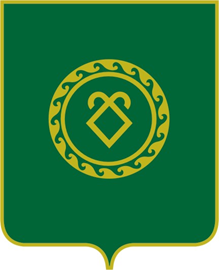 РЕСПУБЛИКА  БАШКОРТОСТАНСОВЕТСЕЛЬСКОГО ПОСЕЛЕНИЯМУТАБАШЕВСКИЙ СЕЛЬСОВЕТМУНИЦИПАЛЬНОГО РАЙОНААСКИНСКИЙ РАЙОН